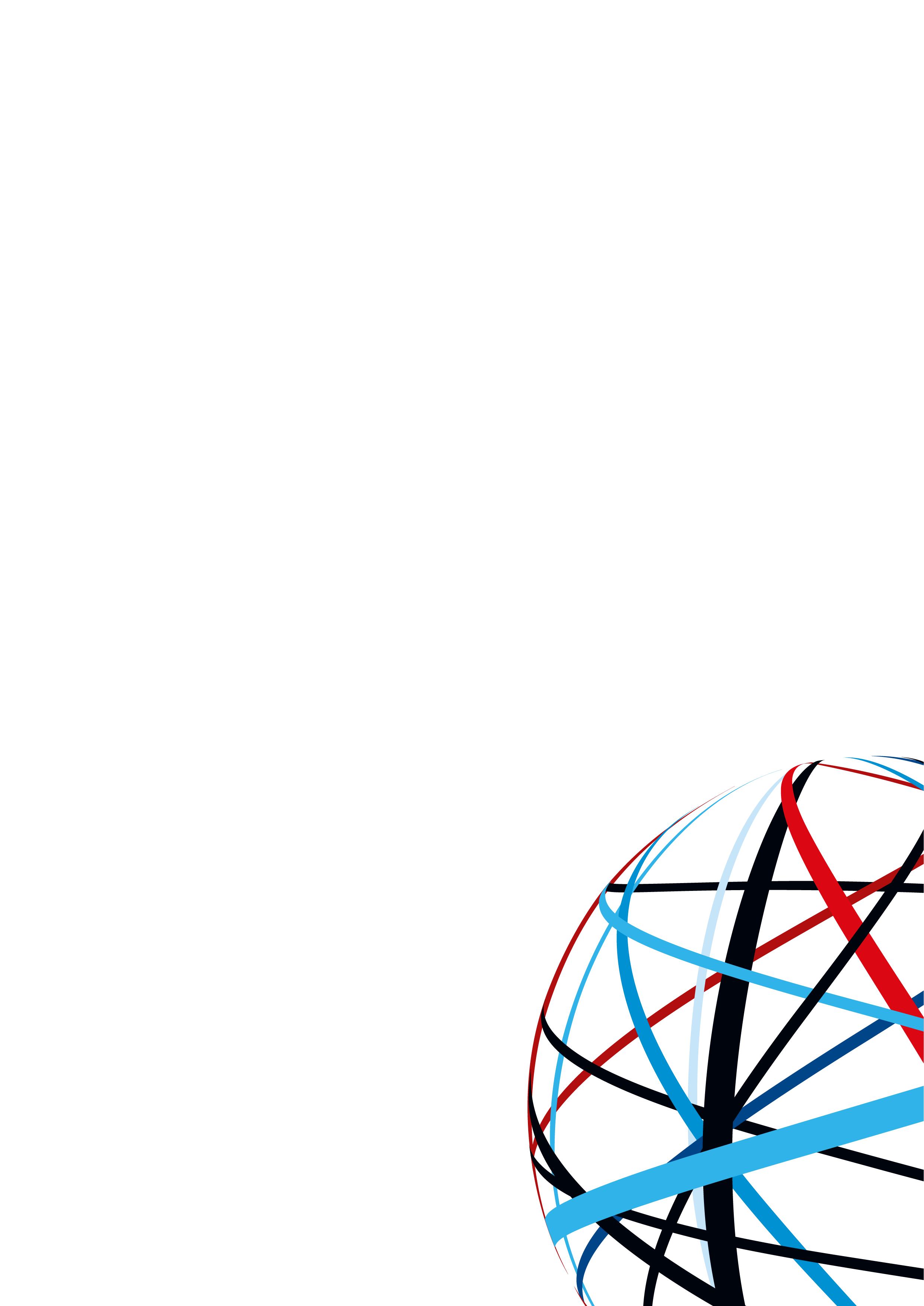 Ministerstvo průmyslu a obchoduČeské republikySekce fondů EU – Řídící orgán OP TAKPříloha 7 
Formulář prověření zásady „významně nepoškozovat“Aplikace – Speciální výzvaIdentifikace projektu/žadatelePodle Nařízení Evropského parlamentu a Rady (EU) 2021/1060  o společných ustanoveních pro Evropský fond pro regionální rozvoj, Evropský sociální fond plus, Fond soudržnosti, Fond pro spravedlivou transformaci a Evropský námořní, rybářský a akvakulturní fond (dále „Obecné nařízení“) jsou cíle fondů naplňovány v souladu s cílem podpory udržitelného rozvoje podle ustanovení článku 11 Smlouvy o fungování EU s přihlédnutím k cílům OSN pro udržitelný rozvoj, Pařížské dohodě a zásadě „významně nepoškozovat“.Kritéria pro posouzení, že projekt, jeho aktivity a výsledky u činností podpořených v rámci výzvy „Aplikace – Speciální výzva“ nevedou k významnému poškozování environmentálních cílů ve smyslu čl. 17 Nařízení Evropského parlamentu a Rady (EU) 2020/852 ze dne 18. června 2020 o zřízení rámce pro usnadnění udržitelných investic a o změně nařízení (EU) 2019/2088 („Nařízení o taxonomii“) jsou následující:Vyloučené aktivity Projekt není zaměřen na činnosti: související s výrobou, zpracováním, přepravou, distribucí, skladováním nebo spalováním fosilních paliv, kromě:výjimek dle čl. 7, odst. 1(h) Nařízení Evropského parlamentu a Rady (EU) 2021/1058 ze dne 24. června 2021 o Evropském fondu pro regionální rozvoj a o Fondu soudržnosti; jejichž cílem je snižování emisí skleníkových plynů pocházejících z činností, které jsou uvedeny v příloze I směrnice 2003/87/ES (zařízení zařazená do systému EU pro obchodování s emisemi);v rámci systému EU pro obchodování s emisemi (ETS) dosahujících předpokládaných emisí skleníkových plynů, které nejsou nižší než příslušné referenční hodnoty;související se skládkami odpadů, spalovnami a zařízeními na zpracování zbytkového odpadu s výjimkou investic do technologií pro získávání materiálů ze zbytkového odpadu pro účely oběhového hospodářství. Uplatnění zásady „významně nepoškozovat“ (DNSH) v rámci sledovaných environmentálních cílůa) Zmírňování změny klimatuAktivity projektu významně nepoškozují zmírňování změny klimatu, pokud nevedou k významným emisím skleníkových plynů.Realizace projektů výzkumu a vývoje obecně nepředpokládá významné zvýšení emisí skleníkových plynů. Pokud je projekt zaměřen na nízkouhlíkové hospodářství, odolnost vůči změně klimatu a přizpůsobování se klimatu (kód 029), má naopak významný pozitivní vliv na tento env. cíl. Projekty výzkumu a vývoje nebudou zaměřeny na prvky „hnědého výzkumu a inovací“ (tj. na černé a hnědé uhlí, olej/ropu, zemní plyn, na který se nevztahuje příloha č. III Technických pokynů k uplatnění zásady „významně nepoškozovat“, modrý a šedý vodík, spalovací zařízení a skládky (Oznámení Komise 2021/C 58/01).  b) Přizpůsobování se změně klimatuAktivity projektu významně nepoškozují přizpůsobování se změně klimatu, pokud nevedou k nárůstu nepříznivého dopadu stávajícího a očekávaného budoucího klimatu na tuto aktivitu nebo na lidi, přírodu nebo majetek.Realizace projektů výzkumu a vývoje obecně nepředpokládá nárůst nepříznivého dopadu stávajícího a očekávaného budoucího klimatu zvýšení emisí skleníkových plynů. Pokud je projekt zaměřen na nízkouhlíkové hospodářství, odolnost vůči změně klimatu a přizpůsobování se klimatu (kód 029), má naopak významný pozitivní vliv na tento env. cíl. c) Udržitelné využívání a ochrana vodních zdrojůAktivita významně nepoškozuje udržitelné využívání a ochranu vodních zdrojů, pokud nepoškozuje dobrý stav nebo dobrý ekologický potenciál vodních útvarů, včetně povrchových a podzemních vod.Realizace projektů výzkumu a vývoje obecně nepředpokládá poškození dobrého stavu nebo dobrého ekologického potenciálu vodních útvarů, včetně povrchových a podzemních vod. d) Oběhové hospodářství včetně předcházení vzniku odpadů a recyklaceRealizace projektů výzkumu a vývoje obecně nepředpokládá významné zvýšení vzniku, spalování nebo odstraňování odpadů, s výjimkou spalování nerecyklovatelného nebezpečného odpadu, ani k významné nehospodárnosti při přímém nebo nepřímém využívání jakéhokoli přírodního zdroje v jakékoli fázi jeho životního cyklu, která není vhodnými opatřeními minimalizována, ani nezpůsobí významné a dlouhodobé škody na životním prostředí v souvislosti s oběhovým hospodářstvím. Pokud je projekt zaměřen na oběhové hospodářství (kód 030), má naopak významný pozitivní vliv na tento env. cíl. Realizace činností v rámci projektů bude v souladu s hierarchií nakládání s odpady a příslušnými předpisy v této oblasti.                                                                                                                                                                                                                                                                                                                                        e) Prevence a omezování znečištění ovzduší, vody nebo půdyAktivity významně nepoškozují tento environmentální cíl, pokud nevedou k významnému zvýšení emisíznečišťujících látek do ovzduší, vody nebo půdy.Realizace projektů výzkumu a vývoje obecně nepředpokládá významné zvýšení emisí znečišťujících látek do ovzduší, vody nebo půdy.Během realizace projektu jsou přijata opatření ke snížení hluku, prašnosti a emisí znečišťujících látek.f) Ochrana a obnova biologické rozmanitosti a ekosystémůRealizace projektů výzkumu a vývoje obecně nepředpokládá významné poškození dobrého stavu a odolnosti ekosystémů ani nepoškození stavu stanovišť a druhů, včetně stanovišť a druhů v zájmu Unie z hlediska jejich ochrany.Čestné prohlášení žadateleČestně prohlašuji, že:projekt bude realizován v souladu s podmínkami a způsobem provedení uvedenými v tomto formuláři prověření zásady „významně nepoškozovat“;proti předkladateli projektu není vedeno řízení pro porušení legislativy v oblasti životního prostředí; projekt bude realizována v souladu s legislativou v oblasti ochrany životního prostředí a zdraví. Datum:Název a číslo výzvyAplikace – Speciální výzva; 01_23_027Název projektuNázev žadateleInformace k vyplnění:Pro každý ze 6 environmentálních cílů se Žadatel vyjádří, zda splňuje uvedená závazná kritéria stanovená řídicím orgánem pro danou výzvu a následně popíše, jak se daný environmentální cíl promítá do projektu/aktivity/výsledků či výstupů projektu, pak pokračuje k dalšímu bodu. Pokud žadatel u jakéhokoli environmentálního cíle uvede, že kritérium v tomto cíli není splněno (tzn., označí NE u položky „Aktivity projektu splňují níže uvedená kritéria“), což znamená, že by projekt, který se uchází o podporu z OP TAK významně poškodil daný environmentální cíl ve smyslu čl. 17 odst. 2 Nařízení Evropského parlamentu a Rady (EU) č. 2020/852 ze dne 18. června 2020 o zřízení rámce pro usnadnění udržitelných investic a o změně nařízení (EU) 2019/2088  (nařízení o taxonomii), je tato skutečnost důvodem pro vyřazení žádosti z dalšího hodnocení. Potvrzení podmínek a způsobu plnění zásady DNSH žadatel stvrdí podpisem čestného prohlášení na konci tohoto formuláře.Aktivity projektu splňují níže uvedená kritéria:ANONEVyjádření žadatele: (Zde stručně a výstižně popište, jak je zajištěno, že činnosti projektu, ani jejich výstupy, nepovedou k významným emisím skleníkových plynů, tedy jakým způsobem postupujete, aby projekt významně nepoškodil environmentální cíl zmírňování změny klimatu)Aktivity projektu splňují níže uvedená kritéria:ANONEVyjádření žadatele:(Zde stručně a výstižně popište, jak je zajištěno, že činnosti projektu, ani jejich výstupy, nepovedou k nárůstu nepříznivého dopadu stávajícího a očekávaného budoucího klimatu na lidi, přírodu nebo majetek, tedy jakým způsobem postupujete, aby projekt významně nepoškodil environmentální cíl přizpůsobování se změně klimatu prostředí)Aktivity projektu splňují níže uvedená kritéria:ANONEVyjádření žadatele:(Zde stručně a výstižně popište, jak je zajištěno, že činnosti projektu, ani jejich výstupy, nepovedou k poškození dobrého stavu nebo dobrého ekologického potenciálu vodních útvarů, ani nepovedou k nárůstu nepříznivého dopadu stávajícího a očekávaného budoucího klimatu na lidi, přírodu nebo majetek, tedy jakým způsobem postupujete, aby projekt významně nepoškodil environmentální cíl přizpůsobování se změně klimatu prostředí)Aktivity projektu splňují níže uvedená kritéria:ANONEVyjádření žadatele:(Zde stručně a výstižně popište, jak je zajištěno, že činnosti projektu, ani jejich výstupy, nepovedou významnému zvýšení vzniku, spalování nebo odstraňování odpadu, s výjimkou spalování nerecyklovatelného nebezpečného odpadu,ani k významné nehospodárnosti při přímém nebo nepřímém využívání jakéhokoli přírodního zdroje v jakékoli fázi jeho životního cyklu, která není vhodnými opatřeními minimalizována, ani nezpůsobí významné a dlouhodobé škody na životním prostředí v souvislosti s oběhovým hospodářstvím)Aktivity projektu splňují níže uvedená kritéria:ANONEVyjádření žadatele:(Zde stručně a výstižně popište, jak je zajištěno, aby výstupy projektu ani aktivity projektu nevedly k významnému zvýšení emisí znečišťujících látek do ovzduší, vody a půdy)Aktivity projektu splňují níže uvedená kritéria:ANONEVyjádření žadatele:(Zde stručně a výstižně popište, jak je zajištěno, aby výstupy projektu ani aktivity projektu nevedly k významnému poškození ochrany a obnovy biologické rozmanitosti a ekosystémů)Žadatel – jméno statutárního zástupce nebo osoby pověřené plnou mocíPodpis statutárního zástupce žadatele nebo osoby pověřenéplnou mocí